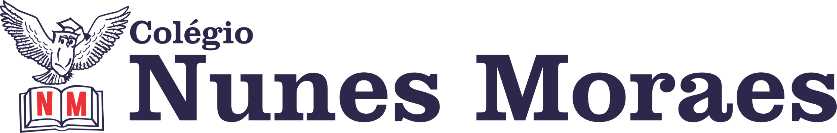 “Bom dia! Que o novo dia que se inicia venha carregado de benções e vitórias pra todos nós.”FELIZ SEGUNDA-FEIRA!1ª aula: 7:20h às 8:15h – CIÊNCIAS – PROFESSORA: RAFAELLA CHAVESO link da aula será disponibilizado no grupo de whatsapp.1º passo: O link dessa aula será disponibilizado no grupo dos alunos.2º passo: Correção da atividade de casa: Suplementar 2 – página 64/65, questões 3 e 4.3º passo: Explanação sobre tipos de reprodução - assexuada (SAS 2), páginas 12 a 14.4º passo: Atividade de sala: SAS 2 –Explore seus conhecimentos, páginas 23 e 25, questões 2 e 5.5º passo: Enviar a fotografia para a coordenação.6º passo: Atividade de casa: Eureka, capítulos 1 e 2.Sugestão de vídeo: https://www.youtube.com/watch?v=xQ9wchie9Pc&t=293sDurante a resolução dessas questões o professora Rafaella vai tirar dúvidas no chat/whatsapp (9992057894)Faça foto das atividades que você realizou e envie para coordenação Islene(9.9150-3684)Essa atividade será pontuada para nota.2ª aula: 8:15h às 9:10h – PORTUGUÊS – PROFESSORA: MARÍLIA VIDALO link da aula será disponibilizado no grupo de whatsapp.1º passo: Organize seu material: livro SAS 2, p. 19.2º passo: Entre no link disponibilizado.Link de aula gravada:https://sastv.portalsas.com.br/channels/1/videos/7160, minuto 00:10 a 04:10.3º passo: Discussão sobre o texto “Como funciona a aula on-line?” e resolução de questões.4º passo: Com a turma, a professora resolverá: p. 21.Durante a resolução dessas questões o professora Marília vai tirar dúvidas no chat/whatsapp (992025273)Faça foto das atividades que você realizou e envie para coordenação Islene(9.9150-3684)Essa atividade será pontuada para nota.Intervalo: 9:10h às 9:30h3ª aula: 9:30h às 10:25h - PORTUGUÊS – PROFESSORA: MARÍLIA VIDAL O link da aula será disponibilizado no grupo de whatsapp.1º passo: Organize seu material: livro SAS 2, p. 18 e livro de Gramática, p. 150.2º passo: Entre no link disponibilizado.Sugestão de vídeo:https://sastv.portalsas.com.br/channels/1/videos/7160, minuto 09:20 a 15:20.4º passo: Com a turma, a professora resolverá: p. 18 (livro SAS 2) e p. 150 (Gramática, q. 1 e 2).Para casa (Gramática):P. 151, q. 1;P. 153, q. 3. Durante a resolução dessas questões o professora Marília vai tirar dúvidas no chat/whatsapp (992025273)Faça foto das atividades que você realizou e envie para coordenação Islene(9.9150-3684)Essa atividade será pontuada para nota.4ª aula: 10:25h às 11:20h – MATEMÁTICA – PROFESSOR: DENILSON SOUSAO link da aula será disponibilizado no grupo de whatsapp.1° passo: Resolva a questão 3(C e D) da página 122° Passo: Enquanto realiza o 1° passo, acesse o link disponibilizado no grupo da sala no WhatsApp para ter acesso a sala de aula no Google Meet.  Obs.: o aluno que não conseguir ter acesso a videoconferência na plataforma Google Meet, deve fazer seguinte: Depois de fazer o primeiro passo, resolva as questões 4 e 5 da página 12. Acompanhe o grupo da sala no WhatsApp, o professor Denilson Vai colocar as soluções dessas questões lá. 3° passo: resolva a questão 6 da página 12Durante a resolução dessas questões o professor Denilson vai tirar dúvidas no chat/whatsapp (991652921)Faça foto das atividades que você realizou e envie para coordenação Islene(9.9150-3684)Essa atividade será pontuada para nota.PARABÉNS POR SUA DEDICAÇÃO!